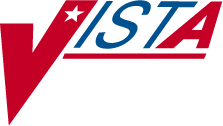 PHARMACY DATA MANAGEMENTUSER MANUALVersion 1.0September 1997(Revised February 2010)Department of Veterans Affairs Office of Enterprise Development Revision History	Each time this manual is updated, the Title Page lists the new revised date and this page describes the changes. If the Revised Pages column lists “All,” replace the existing manual with the reissued manual. If the Revised Pages column lists individual entries (e.g., 25, 32), either update the existing manual with the Change Pages Document or print the entire new manual.Table of ContentsChapter One	Pharmacy Data Management OptionsThe PDM options are listed below. Each of these options is explained in detail later in this user manual.CMOP Mark/Unmark (Single drug)    Dosages ...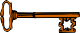 Auto Create Dosages Dosage Form File Enter/Edit Enter/Edit DosagesMost Common Dosages Report Noun/Dosage Form Report Review Dosages ReportLocal Possible Dosages Report Request Change to Dose UnitDrug Enter/EditDrug Interaction Management ...Enter/Edit Local Drug Interaction Report of Locally Entered InteractionsElectrolyte File (IV)Lookup into Dispense Drug File Medication Instruction Management ...Medication Instruction File Add/Edit Medication Instruction File ReportMedication Routes Management ...Medication Route File Enter/Edit Medication Route Mapping Report Medication Route Mapping History ReportRequest Change to Standard Medication Route Default Med Route for OI ReportOrderable Item Management ...Edit Orderable ItemsDispense Drug/Orderable Item Maintenance Orderable Item/Dosages ReportPatient Instructions Report Orderable Item ReportFormulary Information Report Drug Text Management ...Drug Text Enter/Edit Drug Text File ReportPharmacy System Parameters Edit Standard Schedule Management ...Standard Schedule Edit Administration Schedule File ReportSynonym Enter/EditOther Language Translation*February 2010	Pharmacy Data Management V. 1.0	3Controlled Substances/PKI ReportsDEA Spec Hdlg & CS Fed Sch Discrepancy Controlled Substances Not Matched to NDF CS (DRUGS) Inconsistent with DEA Spec HdlgCS (Ord. Item) Inconsistent with DEA Spec Hdlg Send Entire Drug File to External InterfaceIV Additive/Solution Reports IV Additive Report IV Solution ReportEnhanced Order Checks Setup Menu ...Find Unmapped Local Medication Routes Map Local Medication Route to Standard Medication Route Mapping Report Medication Route File Enter/Edit Medication Route Mapping History ReportRequest Change to Standard Medication Route Find Unmapped Local Possible DosagesMap Local Possible Dosages Local Possible Dosages Report Strength Mismatch Report Enter/Edit DosagesRequest Change to Dose Unit Mark PreMix SolutionsIV Solution ReportAdministration Schedule File Report Medication Instruction File ReportWarning Builder Warning Mapping*Other Language Translation Setup is a stand-alone option that must be assigned to the person(s) responsible for maintaining it.NOTE: The Enhanced Order Checks Setup Menu added with patch PSS*1*129 will be deleted when Pharmacy Reengineering (PRE) Version 0.5 is installed.Patch PSS*1*147 enhances the Drug Enter/Edit option to display the Numeric Dose and Dose Unit fields defined for Local Possible Dosages and allows editing of the new Additive Frequency field in the IV ADDITIVES file.Example 1: Drug Enter/Edit	Rematching of drug to NDFLOCAL DRUG NAME: TIMOLOL 0.5% OPTH SOL 10ML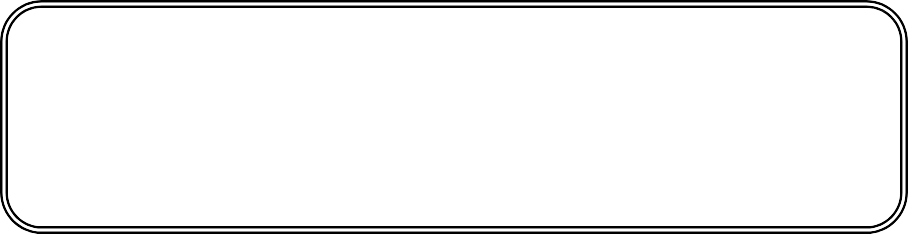 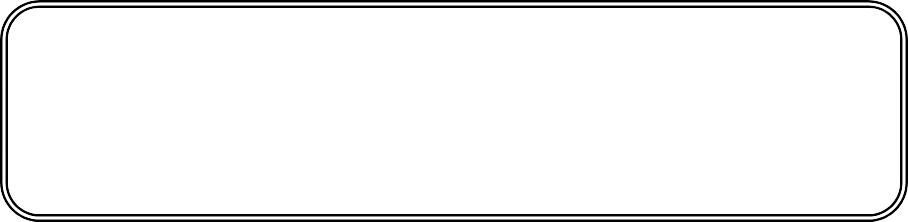 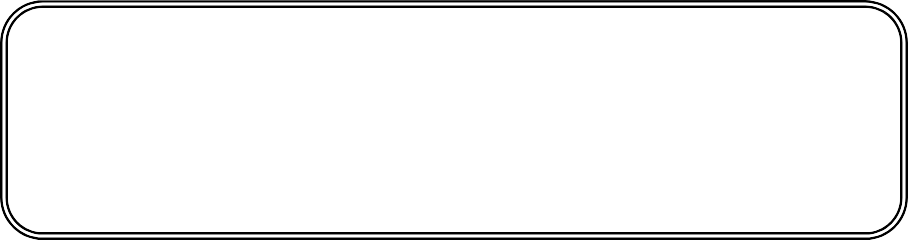 ORDER UNIT: BT DISPENSE UNITS/ORDER UNITS: 1DISPENSE UNIT:VA PRODUCT NAME: TIMOLOL MALEATE 0.5% SOLN,OPHVA PRINT NAME: TIMOLOL MALEATE 0.5% OPH SOLN	CMOP ID: T0056VA DISPENSE UNIT: ML	MARKABLE FOR CMOP: YES PACKAGE SIZE: 10 MLPACKAGE TYPE: BOTTLEVA CLASS: OP101 BETA-BLOCKERS,TOPICAL OPHTHALMIC CS FEDERAL SCHEDULE:INGREDIENTS:TIMOLOL MALEATE 0.5 % NATIONAL FORMULARY INDICATOR: YES NATIONAL FORMULARY RESTRICTION:< Enter "Y" for yes, "N" for no >Is this a match ? YYou have just VERIFIED this match and MERGED the entry. Resetting Possible Dosages..Press Return to continue: <ENTER>Do you want to merge new Local Possible Dosages? Y// NOJust a reminder...you are editing TIMOLOL 0.5% OPTH SOL 10ML.Do you want to edit Local Possible Dosages? N// YESDo you want to merge new Local Possible Dosages? Y// NO...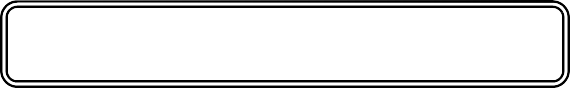 Example 2: Editing Additive Frequency for IV AdditiveSelect Pharmacy Data Management Option: Drug Enter/EditSelect DRUG GENERIC NAME:	CIMETIDINE 150MG/ML MDV INJ (8ML)	GA301...OK? Yes// <ENTER> (Yes)*************************************************************************** This entry is marked for the following PHARMACY packages:IVWard StockGENERIC NAME: CIMETIDINE 150MG/ML MDV INJ (8ML) Replace <ENTER> VA CLASSIFICATION: GA301// <ENTER>DEA, SPECIAL HDLG: <ENTER> DAW CODE: <ENTER>...*************************************************************************** This entry is marked for the following PHARMACY packages:IVWard StockMARK THIS DRUG AND EDIT IT FOR:O - Outpatient U  - Unit Dose I - IVW  - Ward StockD  - Drug Accountability  C - Controlled Substances X - Non-VA MedA - ALLEnter your choice(s) separated by commas : II - IV** You are NOW editing IV fields. **AN IV ITEM? Yes// <ENTER> (Yes)Edit Additives or Solutions: Select one of the following:A	ADDITIVESS	SOLUTIONSEnter response: ADDITIVESSelect IV SOLUTIONS PRINT NAME:	CIMETIDINEPRINT NAME: CIMETIDINE// <ENTER>GENERIC DRUG: CIMETIDINE 150MG/ML MDV INJ (8ML)// <ENTER> USED IN IV FLUID ORDER ENTRY: YES// <ENTER>DRUG UNIT: MG// <ENTER>NUMBER OF DAYS FOR IV ORDER: <ENTER> USUAL IV SCHEDULE: <ENTER> ADMINISTRATION TIMES:  <ENTER> Select QUICK CODE: <ENTER>AVERAGE DRUG COST PER UNIT: <ENTER> Select ELECTROLYTE: <ENTER>Select SYNONYM: <ENTER> DRUG INFORMATION: <ENTER>1>INACTIVATION DATE: <ENTER> CONCENTRATION: <ENTER> MESSAGE: <ENTER>ADDITIVE FREQUENCY: ALL BAGS// <ENTER>Edit Additives or Solutions: <ENTER>Select one of the following:Electrolyte File (IV)[PSSJI ELECTROLYTE FILE]The Electrolyte File (IV) option allows the contents of the DRUG ELECTROLYTES file (#50.4) to be altered. This file contains the names of anions/cations and their concentration units. The file provides the ability for sites to enter intravenous (IV) orders for electrolytes as individual ingredients so that the IV label will print the total of individual electrolytes rather than the additive names. The ELECTROLYTES sub-file in the IV ADDITIVES file (#52.6) and IV SOLUTIONS file (#52.7) point to this Electrolyte file.Example 1: Electrolyte File (Adding)Example 2: Electrolyte File (Deleting)Lookup into Dispense Drug File[PSS LOOK]The Lookup into Dispense Drug File option provides a lookup into the DRUG file (#50) and displays fields that are commonly edited. It is not possible to edit entries in the DRUG file (#50) from this option. Edits can be made through the use of the Drug Enter/Edit option. Patch PSS*1*61 ensures that the newly populated CS FEDERAL SCHEDULE field of the VA PRODUCT file (#50.68) is also included as part of the drug details in the Lookup into Dispense Drug File option. Patch PSS*1*147 adds the Numeric Dose and Dose Unit fields defined for Local Possible Dosages to the display.Example 1: Lookup DrugExample 1: Lookup Drug continuedExample 2: Lookup into Dispense Drug FileRequest Change to Standard Medication Route[PSS MEDICATION ROUTE REQUEST]The Request Change to Standard Medication Route option was provided for users to request additions or changes to the STANDARD MEDICATION ROUTES file (#51.23). PSS*1*147 changes this option to now refer the requestor to a web site to make the request.A list of all Standard Medication Routes and corresponding FDB Route mapping initially released with the PRE V.0.5 Pre-Release patch can be found in Appendix A of the Pharmacy Reengineering (PRE) Version 0.5 Pre-Release Implementation Guide. Since then, there have been additions pushed out by the New Term Rapid Turnaround (NTRT) process. For a complete listing use FileMan to print the NAME field (#.01) and FIRST DATABANK MED ROUTE field (#1) from the STANDARD MEDICATION ROUTES file (#51.23)Example 1: Request Change to Standard Medication RouteStandard Medication Routes File Update NotificationsUpdates to the Standard Medication Route File are made by the New Term Rapid Turnaround (NTRT) process. Patch PSS*1*147 provides MailMan notifications to the mail group PSS ORDER CHECKS when changes occur. The following changes will generate a notification:Inactivation of a standard medication routeReactivation of a standard medication routeAddition of a new standard medication routeChange (add/delete/modify) to a FDB medication route mappingChange (add/delete/modify) to a replacement route for a standard medication route Changes to a standard medication route that can result in an unmapping of a local medication route are:Inactivation of a standard medication routeChange (add/delete/modify) to an FDB Medication Route MappingIf a local medication route that is marked for ‘All Packages’ is unmapped, the software will attempt to do an automatic remapping to an active standard medication route. If the unmapping occurred due to an inactivation of the standard medication route and a replacement route is provided, the local medication route will be remapped to the new standard replacement route. If no replacement route was provided in the update, a defined set of business rules will be used to attempt an automatic remapping to another standard medication route.The MailMan message will include the reason for notification, what was updated and will also include any automatic mapping activities that occurred from the local Medication Routes file to the Standard Medication Routes file.Example 1: Addition of New Standard Medication RouteSubj: Standard Medication Route File Update [#136380] 08/21/09@09:58 64 lines From: STANDARD MEDICATION ROUTE FILE PROCESSOR  In 'IN' basket.	Page 1 *New*The following entries have been added to the Standard Medication Routes (#51.23) File:ENTERALFDB Route: ORALThe following entries have been inactivated in the Standard Medication Routes (#51.23) File:(None)The following entries have been reactivated in the Standard Medication Routes (#51.23) File:(None)The following entries in the Medication Routes (#51.2) File have been mapped/remapped to a Standard Medication Route (#51.23) File entry.G-TUBEPrevious Standard Route: ORAL New Standard Route: ENTERALPLEASE REVIEW, MAY REQUIRE YOUR ATTENTION!The following entries in the Medication Routes (#51.2) File have been unmapped from a Standard Medication Route (#51.23) File entry.(None)The following entries in the Standard Medication Routes (#51.23) File have had changes to the associated First DataBank Med Route and/or Replacement Term.(None)The following entries in the Medication Routes (#51.2) File were to be mapped/remapped to a Standard Medication Route (#51.23) File entry, but could not occur because the Medication Route (#51.2) File entry was locked.J-TUBECurrent Standard Route: ORALRecommend mapping to Standard Route: ENTERALThe following entries in the Medication Routes (#51.2) File were to be unmapped from a Standard Medication Route (#51.23) File entry, butcould not occur because the Medication Route (#51.2) File entry was locked. (None)Enter message action (in IN basket): Ignore //Example 2: Inactivation of Standard Medication Routes; one with a Replacement Route and the other withoutSubj: Standard Medication Route File Update [#136380] 08/21/09@09:58 64 lines From: STANDARD MEDICATION ROUTE FILE PROCESSOR  In 'IN' basket.	Page 1 *New*The following entries have been added to the Standard Medication Routes (#51.23) File:INTRA-URETHRALFDB Route: INTRA-URETHRALThe following entries have been inactivated in the Standard Medication Routes (#51.23) File:URETHRALFDB Route: INTRA-URETHRALReplacement Term: INTRA-URETHRAL Replacement Term FDB Route: INTRA-URETHRALINTRAVITREALFDB Route: INTRAVITREALReplacement Term: (None) Replacement Term FDB Route: (None)The following entries have been reactivated in the Standard Medication Routes (#51.23) File:(None)The following entries in the Medication Routes (#51.2) File have been mapped/remapped to a Standard Medication Route (#51.23) File entry.URETHRALPrevious Standard Route: URETHRAL New Standard Route: INTRA-URETHRALPLEASE REVIEW, MAY REQUIRE YOUR ATTENTION!The following entries in the Medication Routes (#51.2) File have been unmapped from a Standard Medication Route (#51.23) File entry.INTRAVITREALPrevious Standard Route: INTRAVITREAL New Standard Route: (None)The following entries in the Standard Medication Routes (#51.23) File have had changes to the associated First DataBank Med Route and/or Replacement Term.(None)The following entries in the Medication Routes (#51.2) File were to be mapped/remapped to a Standard Medication Route (#51.23) File entry, but could not occur because the Medication Route (#51.2) File entry was locked.(None)The following entries in the Medication Routes (#51.2) File were to be unmapped from a Standard Medication Route (#51.23) File entry, butcould not occur because the Medication Route (#51.2) File entry was locked. (None)Example 3: Remapping and Unmapping could not occur due to locked fileExample 4: Reactivated Standard Medication RouteSubj: Standard Medication Route File Update [#136380] 08/21/09@09:58 64 lines From: STANDARD MEDICATION ROUTE FILE PROCESSOR  In 'IN' basket.	Page 1 *New*The following entries have been added to the Standard Medication Routes (#51.23) File:(None)The following entries have been inactivated in the Standard Medication Routes (#51.23) File:(None)The following entries have been reactivated in the Standard Medication Routes (#51.23) File:INTRADUCTALFDB Route: INTRADUCTALThe following entries in the Medication Routes (#51.2) File have been mapped/remapped to a Standard Medication Route (#51.23) File entry.(None)PLEASE REVIEW, MAY REQUIRE YOUR ATTENTION!The following entries in the Medication Routes (#51.2) File have been unmapped from a Standard Medication Route (#51.23) File entry.(None)The following entries in the Standard Medication Routes (#51.23) File have had changes to the associated First DataBank Med Route and/or Replacement Term.INTRADUCTALReplacement Term: <deleted>The following entries in the Medication Routes (#51.2) File were to be mapped/remapped to a Standard Medication Route (#51.23) File entry, but could not occur because the Medication Route (#51.2) File entry was locked.(None)The following entries in the Medication Routes (#51.2) File were to be unmapped from a Standard Medication Route (#51.23) File entry, butcould not occur because the Medication Route (#51.2) File entry was locked. (None)Enter message action (in IN basket): Ignore //Default Med Route for OI Report[PSS DEF MED ROUTE OI RPT]The Default Med Route for OI Report option is listed on the Medication Routes Management [PSS MEDICATION ROUTES MGMT] menu. This report can be used to help identify the current default medication routes for the orderable items. The following is an example of the report.Send Entire Drug File to External Interface[PSS MASTER FILE ALL]This option sends updated information for every entry in the DRUG file (#50) to the external interface for Outpatient Pharmacy dispensing systems, using HL7 standard V. 2.4 messages. All entries are sent, regardless of how they are marked for Application Package Use.To use this option, the following items must be set up properly in the OUTPATIENT SITE file (#59):In the AUTOMATED DISPENSE field (#105), the value should be set to V. 2.4. This enables sending data through the Interface Engine using HL7 V. 2.4 standard.In the ENABLE MASTER FILE UPDATE field (#105.2), the value should be set toYES.In the DISPENSE DNS NAME field (#2006), there should be some value defined. This value sends the DNS name of the dispensing system (for example, dispensemachine1.vha.med.va.gov) to the Interface Engine, so that the Interface Engine knows where to route the HL7 messages.Example: Send Entire Drug File to External InterfaceThe Enhanced Order Checks Setup Menu options are located here on the main menu. Because this menu will be removed when PRE V.0.5 is released, the descriptions have been moved to the end of this chapter (1.23).IV Additive/Solution Reports[PSS ADDITIVE/SOLUTION REPORTS]The IV Additive/Solution Reports option was created by Patch PSS*1*147 to provide an umbrella for all the options related to reviewing IV Additive and IV Solution data.IV Additive Report[PSS IV ADDITIVE REPORT]Patch PSS*1*147 creates a new IV Additive Report option to display IV Additive information. A user can select to display only entries marked with '1 BAG/DAY' in the Additive Frequency field, or only those entries with nothing entered in the Additive Frequency field, or all entries can be displayed. The report will print the following data elements:Print NameGeneric DrugDrug UnitSynonymsPharmacy Orderable ItemInactivation DateUsed in IV Fluid Order EntryAdditive FrequencyIf the user chooses to print only the IV Additives marked with ‘1 BAG/DAY’ in the Additive Frequency field or those entries with nothing entered in the Additive Frequency field and none are found, the report will display ‘No IV Additives marked as '1 BAG/DAY' or ‘No IV Additives marked as null’ respectively.Example 1: User selects only IV Additives marked with no value in the Additive Frequency FieldExample 2: User Selects Only IV Additives marked with ‘1BAG/DAY’ in the Additive Frequency FieldExample 3: User selects all IV AdditivesSelect one of the following:1	Print entries marked as '1 BAG/DAY' for ADDITIVE FREQUENCY N	Print entries marked as Null for ADDITIVE FREQUENCYA	Print all IV AdditivesPrint which IV Additives: A// <ENTER>	Print all IV AdditivesThis report is designed for 80 column format!DEVICE: HOME//	<ENTER>All IV Additives	Page: 1Print Name: AMINOPHYLLINE Drug Unit: MGSynonyms:Generic Drug: AMINOPHYLLINE 25MG/ML 20ML INJPharmacy Orderable Item: AMINOPHYLLINE	INJ,SOLN Inactivation Date:Used in IV Fluid Order Entry: YESAdditive Frequency: ALL BAGSPrint Name: CALCIUM GLUCONATEDrug Unit: MEQ Synonyms: CAGLUCGeneric Drug: CALCIUM GLUCONATE 1GMPharmacy Orderable Item: CALCIUM GLUCONATE	INJ,SOLN Inactivation Date:Used in IV Fluid Order Entry: YESAdditive Frequency:Print Name: HEPARIN Drug Unit: UNITSSynonyms:Generic Drug: HEPARIN 10,000 UNITS 4MLPharmacy Orderable Item: HEPARIN	INJ,SOLN Inactivation Date:Used in IV Fluid Order Entry: YESAdditive Frequency: ALL BAGSPrint Name: TRACE ELEMENTS Drug Unit: MLSynonyms:Generic Drug: TRACE ELEMENTS 5ML INJPharmacy Orderable Item: TRACE ELEMENTS	INJ,CONC-SOLN Inactivation Date:Used in IV Fluid Order Entry: YESAdditive Frequency: 1 BAG/DAYEnd of Report.IV Solution Report[PSS IV SOLUTION REPORT]The IV Solution Report option displays only IV solutions marked as PreMixes or all IV solutions.The report will print the following data elements:Print NamePrint Name {2}VolumeSynonymsGeneric DrugPharmacy Orderable ItemInactivation DateUsed in IV Fluid Order EntryPreMixIf the user chooses to print only the IV solutions marked as PreMixes and none are found the report will display ‘No IV Solutions marked as PreMixes found.’Example 1: User selects only solutions marked as PreMixExample 2: User Selects all IV SolutionsP	Print only IV Solutions marked as PreMix A	Print All IV SolutionsPrint report for PreMix (P), or All IV Solutions (A): (P/A): Premix: P// a	Print All IV SolutionsThis report is designed for 80 column format!DEVICE: HOME//	<ENTER>Solution PreMix report for all IV Solutions	Page: 1Print Name: 0.9% SODIUM CHLORIDE	Volume: 100 ML Print Name {2}:Synonyms: 2673Generic Drug: SODIUM CHLORIDE 0.9% 100MLPharmacy Orderable Item: SODIUM CHLORIDE	INJ Inactivation Date:Used in IV Fluid Order Entry: YESPreMix:Print Name: 0.9% SODIUM CHLORIDE	Volume: 50 ML Print Name {2}:Synonyms: 2672Generic Drug: SODIUM CHLORIDE 0.9% 50MLPharmacy Orderable Item: SODIUM CHLORIDE	INJ Inactivation Date:Used in IV Fluid Order Entry: YESPreMix:Print Name: 20% DEXTROSE	Volume: 500 ML Print Name {2}:Synonyms:Generic Drug: DEXTROSE 20% IN WATER 500MLPharmacy Orderable Item: DEXTROSE	INJ,SOLN Inactivation Date:Used in IV Fluid Order Entry: YESPreMix:Print Name: METRONIDAZOLE 500MG IN NACL	Volume: 100 MLPrint Name {2}:Synonyms:Generic Drug: METRONIDAZOLE 500MG/100ML NACLPharmacy Orderable Item: METRONIDAZOLE/SODIUM CHLORIDE	INJ,SOLN Inactivation Date:Used in IV Fluid Order Entry: YESPreMix: YESEnd of Report.Enter/Edit Dosages[PSS EDIT DOSAGES]The Enter/Edit Dosages option has previously been described in this manual under the Dosagesmenu.Request Change to Dose Unit[PSS DOSE UNIT REQUEST]The Request Change to Dose Unit option has been described in this manual under the Dosagesmenu.Mark PreMix Solutions[PSS MARK PREMIX SOLUTIONS]The Mark PreMix Solutions option allows a user to quickly mark an IV Solution as a PreMix. The following data fields can be edited:Print NamePrint Name {2}Generic DrugVolumeInactivation DateUsed in IV Fluid Order EntryPreMixAfter successful edit of an entry, the user will be prompted to enter another IV Solution to edit. Press <ENTER>, to exit out of the option.February 2009	Pharmacy Data Management V. 1.0	111User ManualIV Solution Report[PSS IV SOLUTION REPORT]The IV Solution Report option has been described in this manual under the IV Additive/Solution Reports menu option.Administration Schedule File Report[PSS SCHEDULE REPORT]The Administration Schedule File Report option has been described in this manual under theStandard Schedule Management sub-menu.Medication Instruction File Report[PSS MED INSTRUCTION REPORT]The Medication Instruction File Report option has been described in this manual under theMedication Instruction Management sub-menu.112	Pharmacy Data Management V. 1.0	February 2010IndexAdministration Schedule File Report, 84, 112 Administration Schedules, Spanish Translations, 165 Appendix ASee Convertible Dosage Form/Unit Combinations, 155Appendix BSee Original Drug Text File Entries Combinations, 163Appendix CSee Administration Schedules, Spanish Translations, 165Appendix DSee Dosage Forms, Spanish Translations, 171Appendix ESee Local Possible Dosages, Spanish Translations, 179Appendix FSee Medication Instructions, Spanish Translations, 185Appendix GSee Medication Routes, Spanish Translations, 199Auto Create Dosages, 7BCMA promptsDSPLY ON IVP/IVPB TAB IN BCMA?, 54PROMPT FOR INJ. SITE IN BCMA, 54CMOP Mark/Unmark (Single drug) option, 3, 5, 6 Complex Local Possible Dosages, 139 Convertible Dosage Form/Unit Combinations, 155 Creating the Sig, 139DEA Special Handling Code, 28Default Med Route For OI Report, 62a Dispense Drug/Orderable Item Maintenance, 65 Dosage Form Enter/Edit, 8Dosage Forms, Spanish Translations, 171Dosages, 7, 113Drug Enter/Edit, 26Drug Enter/Edit option, 6Drug Interaction Management, 45Drug Text Enter/Edit, 77 Drug Text File Report, 79 Drug Text Management, 77DSPLY ON IVP/IVPB TAB IN BCMA?, 54Edit Orderable Items, 63Enhanced Order Checks Setup Menu, 99Enter/Edit Dosages, 9, 111Enter/Edit Local Drug Interaction, 45Find Unmapped Local Medication Routes, 99 Find Unmapped Local Possible Dosages, 104 Formulary Information Report, 75Glossary, 151Introduction, 1IV Additive Report, 90IV Additive/Solution Report, 89IV Solution Report, 90c, 112Local Possible Dosages, 113Local Possible Dosages Report, 23, 109Local Possible Dosages, Spanish Translations, 179Lookup into Dispense Drug File, 47Mail Message following completion of Auto Create Dosages, 7Map Local Medication Routes to Standard, 102Map Local Possible Dosage, 107Mark PreMix Solutions, 111Marking a CMOP Drug (Single drug), 6 Medication Instruction File Add/Edit, 49 Medication Instruction File Report, 51, 112 Medication Instruction Management, 49 Medication Instructions, Spanish Translations, 185Medication Route File Enter/Edit, 54, 104 Medication Route Mapping History Report, 59, 104 Medication Route Mapping Report, 56, 104 Medication Routes Management, 53Medication Routes, Spanish Translations, 199Menu Options, 1Most Common Dosages Report, 17New Term Rapid Turnaround (NTRT), 61 Non-VA Meds, Drug Enter/Edit, 39, 40 Noun/Dosage Form Report, 19Orderable Item Management, 63Orderable Item Report, 71Original Drug Text File Entries Combinations, 163Other Language Translation Setup option, 87Pharmacy Data Management options, 3 Pharmacy System Parameters Edit, 81 Possible Dosages, 113, 143PROMPT FOR INJ. SITE IN BCMA, 54PSXCMOPMGR key, 5PSXCOMPMGR key, 2Request Change to Standard Medication Route, 61, 104Request Changes to Dose Unit, 25, 111Rerun Auto Create Dosages, 7 Review Dosages Report, 21 Revision History, iScreen prompts, 1Sig formula, 143Sig Formulas (Formulas), 141Simple Local Possible Dosages, 139 Simple Possible Dosage Formula, 143 Simple Possible Dosages, 139Standard Schedule Management, 83, 89February 2010	Pharmacy Data Management V. 1.0	205Strength Mismatch Report, 110Synonym Enter/Edit, 85Table of Contents, iiiUnmarking a CMOP Drug (Single drug), 6Warning Builder, 91Warning Mapping, 97206	Pharmacy Data Management V. 1.0	February 2010DateRevised PagesPatch NumberDescription02/10iii-iv, 3-4, 44a-d, 47-48, 61- 62d, 89-90b,112, 203-206PSS*1*147Described new process for requesting changes to Standard Medication Routes and the New Term Rapid Turnaround (NTRT) process;Added IV Additive/Solution Reports menu, with suboptions IV Solution Report option and V Additive Report [PSS IV ADDITIVE REPORT] optionAdded Default Med Route for OI Report option to the Medication Routes Management... menu.(this change was made but not documented with PSS*1*140)Updated Drug Enter/Edit option to display NUMERIC DOSE and DOSE UNIT fields defined for Local Possible Dosage Updated the Drug Enter/Edit option display to include the new ADDITIVE FREQUENCY fieldUpdated Table of Contents and Index REDACTED10/09i, 64a-b, 65,65a-b, 66PSS*1*141Added ASSOCIATED IMMUNIZATION field to EditOrderable Items option and Dispense Drug/Orderable Item Maintenance option. Reorganized content within sections to accommodate new information.REDACTED08/09iii-iv, 53,62a-b, 63, 81,203PSS*1*140Added DEFAULT MED ROUTE FOR CPRS field and Default Med Route For OI Report [PSS DEF MED ROUTE OI RPT] option for the enhancement of default medication route being defined for an orderable item.REDACTED07/0927-34PSS*1*131Added explanations of DEA special handling code U for sensitive drug.REDACTED05/0981PSS*1*137Added Automate CPRS Refill field to the Pharmacy System Parameters Edit [PSS MGR] option.REDACTEDDateRevised PagesPatch NumberDescription02/09AllPSS*1*129Pages renumbered to accommodate added pages. Pharmacy Reengineering (PRE) V.0.5 Pre-Release. Restructured Pharmacy Data Management menu:Grouped related options under the following new sub-menus: Drug Text Management, Medication Instruction Management, Medication Routes Management, and Standard Schedule ManagementAdded temporary Enhanced Order Checks Setup MenuAdded the following options: Find Unmapped Local Medication Routes, Find Unmapped Local Possible Dosages, Map Local Medication Route to Standard, Map Local Possible Dosages, Mark PreMix Solutions, Request Change to Dose Unit, and Request Change to Standard Medication RouteAdded the following reports: Administration Schedule File Report, IV Solution Report, Local Possible Dosages Report, Medication Instruction File Report, Medication Route Mapping Report, Medication Route Mapping History Report, and Strength Mismatch ReportUpdated Table of Contents, Index, and Glossary REDACTED09/97Original Release of User ManualTIMOLOL MALEATE 0.5% OPH SOLN=============================================================================VA PRINT NAME:	TIMOLOL MALEATE 0.5% OPH SOLN	CMOP ID#: T0056VA PRODUCT NAME: TIMOLOL MALEATE 0.5% SOLN,OPH	CMOP DISPENSE: NOORDERABLE ITEM: TIMOLOL SOLN,OPH	NDF DF: SOLN,OPHORDERABLE ITEM TEXT:SYNONYM(S):	TIMOPTIC 0.5%	Trade NameT/5	Quick CodeT.5	Quick Code024208032405	Drug Accountability1677	Quick CodeMESSAGE: NATL REVIEW; 5 ML/BT (IEN)DEA, SPECIAL HDLG: 6P	NDC:	61314-227-05DAW CODE: 5 – SUBSTITUTION ALLOWED-BRAND DRUG DISPENSED AS A GENERICCS FEDERAL SCHEDULE:INACTIVE DATE:QUANTITY DISPENSE MESSAGE: ML (5/BT)WARNING LABEL SOURCE is set to 'NEW'NEW WARNING LABEL:22N For the eye.Pharmacy fill card display: DRUG WARNING 22NORDER UNIT:	BT	PRICE/ORDER UNIT:	1.45DISPENSE UNIT:	ML	VA DISPENSE UNIT:	MLDISPENSE UNITS/ORDER UNIT: 5	PRICE/DISPENSE UNIT:	0.2900APPL PKG USE: Outpatient Unit DoseSTRENGTH:	UNIT:POSSIBLE DOSAGES:LOCAL POSSIBLE DOSAGES:LOCAL POSSIBLE DOSAGE: 1 DROP	PACKAGE: IOBCMA UNITS PER DOSE: 1NUMERIC DOSE: 1	DOSE UNIT: DROP(S)LOCAL POSSIBLE DOSAGE: 2 DROPS	PACKAGE: IOBCMA UNITS PER DOSE: 1NUMERIC DOSE: 2	DOSE UNIT: DROP(S)VA CLASS: OP101 BETA-BLOCKERS,TOPICAL OPHTHALMICLOCAL NON-FORMULARY:	VISN NON-FORMULARY:National Formulary Indicator: YESNational Restriction:Local Drug Text:Select Pharmacy Data Management Option: LOOKUP INTO Dispense Drug File Select DRUG GENERIC NAME: LOVASTATIN 20MG TAB CV350 N/FRESTRICTED TO CARDIOLOGY SERVICE LOVASTATIN 20MG TAB============================================================================ VA PRINT NAME: LOVASTATIN 20MG TAB CMOP ID#: L0060VA PRODUCT NAME: LOVASTATIN 20MG TAB CMOP DISPENSE: YES ORDERABLE ITEM: LOVASTATIN TAB (N/F) NDF DF: TAB ORDERABLE ITEM TEXT:Refer to PBM/MAP Hyperlipidemia treatment guidelines for use. SYNONYM (S): MEVACOR Trade NameMESSAGE: THIS IS RESTRICTED TO CARDIOLOGY SERVICEDEA, SPECIAL HDLG: 6 NDC: 000006-0731-82 CS FEDERAL SCHEDULE:INACTIVE DATE:QUANTITY DISPENSE MESSAGE: DISPENSE IN 30'S WARNING LABEL: WITH FOODORDER UNIT: BT PRICE/ORDER UNIT: 50 DISPENSE UNIT: TAB VA DISPENSE UNIT: TAB